Российская ФедерацияАдминистрация Ивановского Муниципального округаМуниципальное автономное дошкольное образовательное учреждение детский сад «Буратино» с. Ивановкаструктурное подразделение детский сад «Солнышко»Долгосрочный проект по правильному питанию на 2022-2023 учебный год.Тема: «Правильное питание - залог здоровья»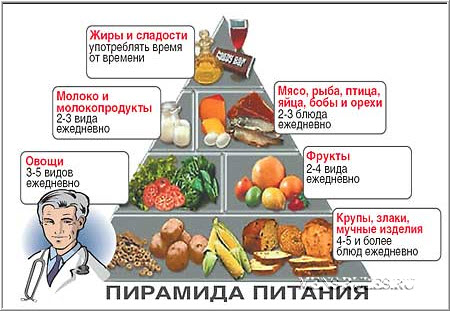 Подготовила и правила: Вечканова Татьяна Владимировна с. ИвановкаЗабота о здоровье – это важнейший труд воспитателя. В.А. СухомлинскийПаспорт проекта:Тема: «Правильное питание - залог здоровья»Тип проекта: творческий, игровой.Участники проекта: дети младшей группы, родители, воспитатель.По продолжительности: долгосрочный, до мая 2023 года.Актуальность проектаВ Федеральном государственном образовательном стандарте одной из задач является охрана и укрепление физического и психического здоровья детей, в том числе эмоционального благополучия. Рациональное питание является одним из факторов сохранения и укрепления здоровья детей. Оно оказывает самое непосредственное влияние на жизнедеятельность, рост, состояние здоровья.    Понимаем, что правильное, сбалансированное питание, отвечающее физиологическим потребностям растущего организма, повышает устойчивость к различным неблагоприятным воздействиям.Приоритетным становится вопрос о правильном питании, так как в обществе побеждают продукты быстрого питания и, самое тревожное – не все родители понимают, что подобная еда плохо влияет на растущий организм ребенка.ГипотезаЕсли регулярно и практически работать по мотивации здорового образа жизни через формирование знаний о правильном питании, чётко организовывать взаимодействие родителей и воспитателей, то у детей сформируются прочные знания и навыки, способствующие сохранению и укреплению здоровья детей.Цель проекта:Сохранение и укрепление здоровья через формирование знаний о правильном питании.Задачи: Воспитывать правильное отношение к питанию как составной части сохранения и укрепления своего здоровья.Формировать у детей представления о необходимости заботы о своем здоровье.Уточнять и расширять знания детей о принципах здорового питания (о пользе и вреде питания, о режиме и гигиене питания), пополнять активный и пассивный словарь.Развивать умения и навыки здорового питания, развивать память, творческое мышление и познавательные способности.Воспитывать ценности здорового образа жизни.   Планируемые результаты. Через систему разнообразных мероприятий у детей будут сформированы:основные понятия рационального питания; потребность в здоровом питании и образе жизни; умение выбирать полезные продукт; чувство ответственности за своё здоровье;основные понятия рационального питания;потребность в здоровом питании и образе жизни;умение выбирать полезные продукт;чувство ответственности за своё здоровье;снижение уровня заболеваемости детей;формирование интереса к здоровому питанию в семьях.Этапы и сроки реализации проекта:Подготовительный (сентябрь 2022 г.)Основной (октябрь 2022 –апрель 2023 г.)Заключительный (май 2023г.)Подготовительный этап:Сентябрь 2022 год. Изучение психолого–педагогической, методической литературы, ресурсов сети Интернет по проблеме.Выявление уровня знаний детей о влиянии продуктов питания на здоровье человека. Анкетирование родителей на тему: «Какие факторы влияют на здоровье вашего малыша?»Оснащение среды:пополнение «библиотечного уголка» группы по теме (методические материалы, энциклопедии, научно – популярных журналов, плакатов);приобретение предметов и материалов для организации продуктивной деятельности, дидактических и демонстрационных материалов;наполнение материалами центра сюжетно – ролевой игры «Доктор», «Магазин», «Аптека», «Кухня»;организация центра активности «Кулинария» (кухонный инвентарь, спецодежда, элементарные книги с иллюстрациями о приготовлении пищи);Основной этап. Октябрь 2022 год.Работа с детьми:Совместная образовательная деятельность воспитателя с детьми по изучению темы включает познавательно-игровую деятельность с использованием технических средств обучения, беседы, чтение художественной литературы; изготовление муляжей фруктов, овощей и др. для сюжетно-ролевых игр; художественную деятельность детей «Портреты витаминов», «Будь здоров!»; оформление плакатов «Внимание микробы!». Работа с родителями:Консультация: «Воспитание здорового ребенка»Ноябрь 2022 год.Работа с детьми:Отгадывание загадок, чтение сказки «Путешествие Витаминки».Работа с родителями:Консультация: «Секреты мастерства: как сделать еду привлекательной для детей?»Декабрь 2022 год.Работа с детьми:Организовать и провести с детьми младшей группы экспериментальную деятельность, с шипучими и газированными напитками «Вулкан»;Работа с родителями:Познакомить родителе с видами «Сюжетно-ролевых игр, способствующие развитию представлений о вкусной и здоровой пище».Работа с педагогами:Консультация: «Правильное питание – важный фактор сохранения здоровья»; Январь 2023 год.Работа с детьми:Организовать для детей младшей группы сюжетно-ролевую игру «Магазин» Работа с родителями:Наглядная информация, буклеты: «Здоровье на тарелке», «Азбука здоровья», «Овощи и фрукты на вашем столе», «Любимые блюда нашей семьи» «Советуем приготовить», «Как накормить маленького ребенка?»;Февраль 2023 год.Совместная деятельность детей с родителями: изготовление в домашних условиях любимых, полезных блюд семьи, оформление рецепта блюда (фотоотчет). Магазин» Работа с родителями:Консультация: «Организация питания детей дома». «Рацион детей, меню». Работа с педагогами:Беседы, индивидуальная консультация для педагогов: «Правильное питание, здоровый образ жизни».Март 2023 год.Организовать с детьми младшей группы викторину «Путешествие в страну Здоровья». Экскурсия с детьми на пищеблок детского сада. Работа с родителями:Консультация: «Влияние питания на здоровье детей и взрослых (полезные и вредные продукты»).Апрель 2023 год.Организовать с детьми младшей группы развивающие игры: «Что, где растет?», «Какой витамин спрятался в этих продуктах», «Вредно – полезно», «Витамины на грядке», «Правильная покупка», «Угадай на вкус».   Темы подзаголовок для оформления презентации: (вставить фото)Привитие культурно-гигиенических навыков за столом во время приема пищи. Развивающая среда.Выбираем продукты полезные для здоровья.Игровая деятельность.Домашнее задание «Оригинальные блюда из яиц».Заключительный этап:Май 2023 год.Организовать с детьми младшей группы Викторину «Уплетай за обе щеки, вырастай богатырем»Подведение итогов работы.Выявление уровня знаний детей о влиянии продуктов питания на здоровье человека.Анкетирование родителей на тему: «Какие факторы влияют на здоровье вашего малыша?»Презентация проекта.Результативность проекта. В ходе реализации проекта дети научились:навыкам здорового питания;анализировать, сравнивать, сопоставлять.выбирать продукты питания полезные для здоровья;алгоритму приготовления некоторых блюд;заботиться о своём здоровье;Обобщение опыта работы:Май 2023 год.Опыт работы по теме «Правильное питание – залог здоровья» будет обобщён на уровне МАДОУ д/с «Буратино» на педагогическом совете в конце учебного года. Опытом своей работы делюсь в сети Интернет, размещая материалы и презентации на персональном сайте. https://vechkanovatatyana.ucoz.net/Сентябрь: Публикация на персональном сайте. https://vechkanovatatyana.ucoz.net/Опубликовать анкету для родителей на тему: «Какие факторы влияют на здоровье вашего малыша?»Опубликовать фото уголка в группе по правильному питанию на личном сайте.Октябрь:Опубликовать виды игр с детьми младшего возраста по правильному питанию в детском саду.Консультации для педагогов: «Правильное питание – важный фактор сохранения здоровья»;Консультация для родителей: «Воспитание здорового ребенка»Опубликовать конспект экспериментальной деятельности в младшей группе «Вулкан» Ноябрь: Публикация на персональном сайте. https://vechkanovatatyana.ucoz.net/Консультация для педагогов «Секреты мастерства: как сделать еду привлекательной для детей?».Консультация для родителей: «Сюжетно-ролевые игры, способствующие развитию представлений о вкусной и здоровой пище». Опубликовать конспект экспериментально-игровой деятельности в младшей группе «Сервировка стола»Декабрь:Публикация на персональном сайте. https://vechkanovatatyana.ucoz.net/Консультации для родителей:«Правильное питание, здоровый образ жизни».«Организация питания детей дома».Консультации для педагогов:«Рацион детей, меню».«Влияние питания на здоровье детей и взрослых (полезные и вредные продукты»);Опубликовать конспект сюжетно-ролевой игры в младшей группе «Магазин»Январь, февраль, март: Публикация на персональном сайте. https://vechkanovatatyana.ucoz.net/Опубликовать информационные буклеты для родителей: «Здоровье на тарелке»; «Азбука здоровья»; «Как накормить маленького ребенка?».Апрель:Публикация на персональном сайте. https://vechkanovatatyana.ucoz.net/Оформить презентацию по теме «Правильное питание - залог здоровья»Май:Опубликовать отчет о проделанной работе за 2022-2023 учебный год по данной теме «Правильное питание – залог здоровья»Список используемой литературы:Бабенкова ЕА Как приучить ребенка заботиться о своем здоровье. - М: Вентана-Граф, 2004.Блейз О. Энциклопедия детского питания - М, 2002Дыбиной О.В. Ознакомление дошкольников с секретами кухни. - М.: ТЦ Сфера, 2003.Климович Ю.П. Учимся правильно питаться. Для воспитателей ДОУ, работающих по программе "Разговор о правильном питании" - Волгоград: Учитель, 2007.Ковалев Н.Н. Рассказы о русской кухнеМалюткина Н. Вкусная сказка, или, как накормить ребенка. - СПб.: Каро, 2003.Савина А.А. Детский праздник. - СПб.: Дельта, 1997.Сонькин В.Д. Законы правильного питания. - М.: Вентана-Граф, 2004.Здоровье ребёнка в наших руках С.М. Мартынов - «Просвещение» Москва, 1991.Учимся быть здоровыми ТИПКРО - Тамбов, 1990Интернет-ресурсыhttp :// www. ivalex. vistcom. ru/ - «Всё для детского сада»http :// mults. spi. ru – обучающие программы для детейhtth://www. abazy. com/ - форум «Всё о здоровье»http :// www. rastem. ru/ - «Растем вместе» - сайт для родителей о детях.nsportal.ru – социальная сеть работников образованияped-kopilka.ru –международный образовательный сайт «Учебно-методический кабинет»http://planetadetstva.net/ - «Планта Детства» - Интернет журнал